ОСП  МБДОУ детский сад № 8 «Звездочка» - детский сад «Солнышко»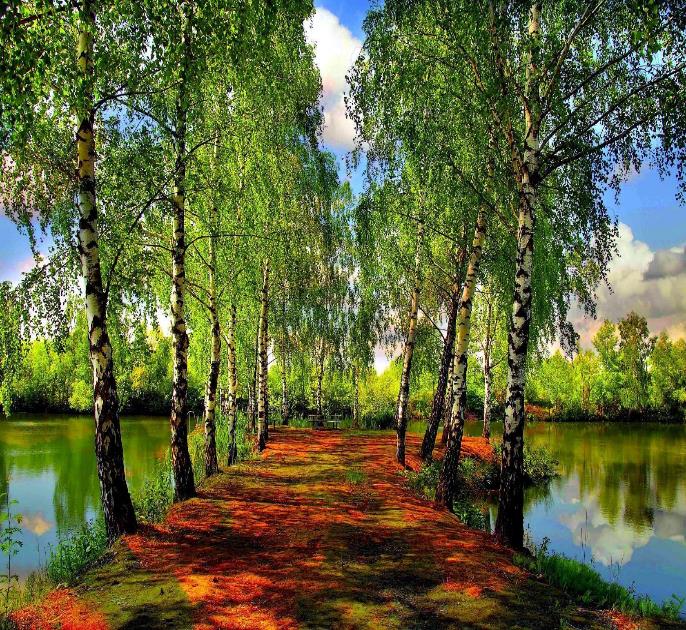 Воспитатель: Елистратова С.В.Цель: обогащение знаний детей младшего дошкольного возраста, о России, о многообразии природного мира нашей страны. Воспитание любви к Родине.Воспитатель: Ребята,  давайте поздороваемся. Солнышко проснулось и ребяткам улыбнулось, если каждый улыбнется - утро доброе начнется. Встанем рядышком по кругу, скажем, здравствуйте, друг другу. Воспитатель: Ребята, на земле много разных стран, а в какой стране мы с вами живем?Дети: Россия.Воспитатель:  Наша любимая страна Россия.Воспитатель:  Ребята, я вам хочу показать карту нашей страны, в которой мы с вами живем. (карта для малышей) Наша страна очень большая и красивая. Я предлагаю вам отправиться в путешествие по России  на поезде. Вы любите путешествовать?Дети: да.Воспитатель:  Ну тогда отправляемся на поезде. Встают паровозиком, звучит музыка.Воспитатель: Отправляемся. Счастливого пути!- Едет, едет паровоз, две трубы и сто колес,
Две трубы сто колес машинистом рыжий пес.Воспитатель: Остановились. Наша станция называется «Лесная». Посмотрите сколько много деревьев растут на нашей станции. Назовите их (показывает картинки деревьев: березки, тополя, рябинки, елочки) найти на столе такую картинкуВоспитатель:  Какие птицы живут на территории России? (картинки птиц: вороны, дятла, воробья, голубя, сороки). Ответы детей. Найти на столе картинки.Воспитатель:  Какие животные обитают в лесах нашей Родины? (картинки животных: медведя, лисы, зайца, оленя, волка)
Ответы детей. Найти на столе картинки.Воспитатель: Молодцы. Путешествие наше продолжается. Поехали дальше.
Вот поезд наш едет колеса стучат
А в поезде нашем ребята сидят
Ту - ту! поехали
Воспитатель: Останавливаемся. Станция называется «Сказочная». В  России много русских народных сказок, которые слагал русский народ и передавал из поколения в поколения. Когда ваши бабушки дедушки были маленькими, им эти сказки рассказывали их бабушки и дедушки, а теперь ваши бабушки рассказывают эти сказки вам. А когда вы вырастите, и станете взрослыми, то будете рассказывать русские народные сказки своим деткам. А вот мы сейчас и узнаем, какие русские народные сказки вы знаете. И мы поиграем в игру «Угадай сказку». Показ иллюстрации к сказкам «Репка», «Колобок», «Курочка Ряба. Воспитатель: Молодцы, ребята. Знаете вы русские народные сказки. Поехали дальше.
Воспитатель: Едет поезд голубой - круглые колесики, А в вагончиках сидят носики - курносики.Воспитатель: Следующая станция «Главная».
Воспитатель: У каждой страны, и у России тоже есть свой флаг. Посмотрите на него, (показ картинки)Воспитатель:  Посмотрите на флаг и скажите, какого цвета полоски на флаге России.Белая полоска напоминает нам о белых берёзах, о русской зиме, о ромашках, о белых облаках. (Показ иллюстраций зимы, ромашки облаков)Синяя полоска похожа на синее небо, синие реки и моря.  (Показ иллюстраций реки моря)Красный цвет на Руси считался самым красивым. Это цвет цветущих цветов, тепла и радости.  (Показ цветущих цветов)Воспитатель: Как располагаются полоски на нашем флаге, флаге России?Ответы детей.Воспитатель: А сейчас я предлагаю собрать вам российский флаг.Игра “Собери флаг”Воспитатель:  Родина у каждого человека одна и наша с вами Родина – это Россия. Её нужно любить, беречь природу, защищать от врагов.Вы ещё маленькие, но уже сейчас многое можете сделать, чтобы Родина стала ещё краше. Например: не мусорить на улице, не ломать кусты и деревья, не топтать газоны, любить  близких, дружить с ребятами в детском саду, не ссориться. Воспитатель: И я хочу вам пожелать, чтобы при слове Россия у вас в душе всегда было тепло и свет. И вот вам частичка этого тепла с нашего занятия – солнышко, которое пусть всегда светит над нашей Россией.